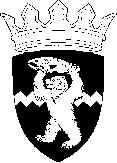 РОССИЙСКАЯ ФЕДЕРАЦИЯКАМЧАТСКИЙ КРАЙЕЛИЗОВСКИЙ МУНИЦИПАЛЬНЫЙ РАЙОНДУМА ЕЛИЗОВСКОГО МУНИЦИПАЛЬНОГО РАЙОНАРЕШЕНИЕ01 августа 2019 г.  № 1316	г. Елизово89 (внеочередная) сессия О принятии в муниципальную собственность Елизовского муниципального района объекта недвижимого имущества  	 Рассмотрев предложение Администрации Елизовского муниципального района о принятии в муниципальную собственность Елизовского муниципального района  объекта недвижимого имущества, руководствуясь Гражданским кодексом Российской Федерации, ст. 154 Федерального закона от 22.08.2004 г. № 122-ФЗ «О внесении изменений в законодательные акты Российской Федерации и признании утратившими силу некоторых законодательных актов Российской Федерации в связи с принятием федеральных законов «О внесении изменений и дополнений в Федеральный закон «Об общих принципах организации законодательных (представительных) и исполнительных органов государственной власти субъектов Российской Федерации» и «Об общих принципах организации местного самоуправления в Российской Федерации», Федеральным законом от 08.12.2011 № 423-ФЗ «О порядке безвозмездной передачи военного недвижимого имущества в собственность субъектов Российской Федерации, муниципальную собственность и о внесении изменений в отдельные законодательные акты Российской Федерации», Уставом Елизовского муниципального района, Положением о порядке управления и распоряжения муниципальным имуществом в Елизовском муниципальном районе,  Дума Елизовского муниципального районаРЕШИЛА:1. Принять безвозмездно в муниципальную собственность Елизовского муниципального района находящийся в федеральной собственности объект недвижимого имущества – помещение, кадастровый номер 41:05:0101023:450, назначение: нежилое, адрес: Камчатский край, р-н Елизовский, с. Южные Коряки, ул. Шоссейная, д. 10, поз. 1-16.2. Администрации Елизовского муниципального района осуществить предусмотренные действующим законодательством мероприятия, связанные с безвозмездной передачей в муниципальную собственность недвижимого имущества.  ВРИП Председателя Думы Елизовского муниципального района			                    А.И. Дорошенко